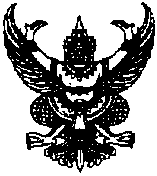 ประกาศองค์การบริหารส่วนตำบลกายูบอเกาะเรื่อง   รับสมัครอาสาสมัครบริบาลท้องถิ่น(เพิ่มเติม)********************		ด้วย ระเบียบกระทรวงมหาดไทย ว่าด้วยอาสาสมัครบริบาลท้องถิ่นขององค์กรปกครองส่วนท้องถิ่นและการเบิกค่าใช้จ่าย พ.ศ.2562 ซึ่งได้ประกาศในราชกิจจานุเบกษาแล้ววันที่ 7 มิถุนายน 2562 เพื่อเป็นการด้านอนามัยพื้นฐาน การฟื้นฟูสมรรถภาพ และกายภาพบำบัดตามประเภทและกิจกรรมบริการ ตลอดจนการแนะนำดูแลและช่วยเหลือผู้สูงอายุที่มีภาวะพึ่งพิงสามารถดำรงชีวิตอย่างปกติสุข โดยให้องค์กรปกครองส่วนท้องถิ่น (อปท.) เป็นผู้จัดหาบุคคลในพื้นที่เข้ามาช่วยสนับสนุนการปฏิบัติหน้าที่ในการดูแลผู้สูงอายุที่มีภาวะพึ่งพิง		องค์การบริหารส่วนตำบลกายูบอเกาะ อำเภอรามัน จังหวัดยะลา จึงมีความประสงค์จะรับสมัครบุคคลทั่วไปเพื่อทำการสรรหาบุคคลเพื่อทำหน้าที่ “อาสาสมัครบริบาลท้องถิ่น”ตำแหน่งที่รับสมัครตำแหน่ง อาสาสมัครบริบาลท้องถิ่น 		จำนวน  1  อัตรา		โดยมีหน้าที่ให้บริการแก่ผู้สูงอายุที่มีภาวะพึ่งพิง ด้านอนามัยพื้นฐาน การฟื้นฟูสมรรถภาพและกายภาพบำบัดตามประเภทและกิจกรรมบริการที่กระทรวงสาธารณสุขกำหนด ตลอดจนแนะนำการดูแล และช่วยเหลือผู้สูงอายุที่ไม่ได้เป็นการรักษาพยาบาล ได้รับเงินค่าตอบแทน เดือนละ 5,000 บาท หรือตามรายละเอียดเอกสารแนบท้ายคุณสมบัติทั่วไปของผู้สมัครมีอายุไม่ต่ำกว่า 18 ปีบริบูรณ์เป็นผู้ที่ผ่านการอบรมหลักสูตรการดูแลผู้สูงอายุขั้นกลางจำนวน 70 ชั่วโมงของคณะกรรมการผู้สูงอายุแห่งชาติจากหน่วยงานภาครัฐภาคเอกชนหรือจากองค์กรปกครองส่วนท้องถิ่นที่จัดให้มีการอบรมโดยได้รับการอนุมัติให้ใช้หลักสูตรจากกรมอนามัยกระทรวงสาธารณสุขมีภูมิลำเนาอยู่ในเขตองค์กรปกครองส่วนท้องถิ่นแห่งพื้นที่หรือพื้นที่ใกล้เคียงที่ได้รับคำสั่งช่วยสนับสนุนการปฏิบัติหน้าที่ในการดูแลผู้สูงอายุที่มีภาวะพึ่งพิงจากผู้บริหารท้องถิ่นแห่งนั้นไม่เป็นข้าราชการหรือพนักงานส่วนท้องถิ่นซึ่งมีตำแหน่งหรือเงินเดือนประจำผุ้ปฏิบัติงานในหน่วยงานของรัฐหรือในรัฐวิสาหกิจผู้บริหารท้องถิ่นสมาชิกสภาท้องถิ่นลูกจ้างของส่วนราชการหน่วยงานของรัฐหรือรัฐวิสาหกิจหรือบุคคลซึ่งปฏิบัติหน้าที่ตามกฎหมายโดยได้รับค่าตอบแทนประจำหลักฐานการรับสมัครผู้สมัครสอบต้องยื่นใบสมัครด้วยตนเอง โดยการกรอกรายละเอียดในใบสมัครให้ถูกต้องครบถ้วนพร้อมทั้งนำเอกสารฉบับจริงและสำเนารับรองความถูกต้อง จำนวน 1 ชุด มายื่นในวันรับสมัครสอบ ดังนี้		3.1  ทะเบียนบ้านฉบับจริง พร้อมสำเนาทะเบียนบ้าน 			จำนวน 1 ฉบับ		3.2 บัตรประจำตัวประชาชน พร้อมสำเนาบัตรประจำตัวประชาชน		จำนวน 1 ฉบับ		3.3 สำเนาเกียรติบัตรผู้ดูแลผู้สูงอายุหลักสูตรฟื้นฟูสำหรับผู้ดูแลผู้สูงอายุ		     ที่ผ่านการอบรมหลักสูตร 70 ชั่วโมงของกรมอนามัย			จำนวน 1 ฉบับระยะเวลา/2....-2-ระยะเวลาการรับสมัคร และสถานที่สมัครองค์การบริหารส่วนตำบลกายูบอเกาะ จะเปิดรับสมัคสรรหาและเลือกสรรอาสาสมัครบริบาลท้องถิ่นเพิ่มเติม ตั้งแต่วันที่ 18  สิงหาคม 2563  - 21  สิงหาคม 2563  ซึ่งสามารถติดต่อสอบถามได้โดยตรงที่สำนักงานปลัด องค์การบริหารส่วนตำบลกายูบอเกาะ อำเภอรามัน จังหวัดยะลา ในวันเวลาราชการ หรือสอบถามทางโทรศัพท์หมายเลข 0-7329-9477การประกาศรายชื่อผู้มีสิทธิเข้ารับการสรรหาและเลือกสรรองค์การบริหารส่วนตำบลกายูบอเกาะ จะประกาศรายชื่อผู้มีสิทธิเข้ารับการสรรหาและเลือกสรรเป็นอาสาสมัครบริบาล ในวัน 24 สิงหาคม 2563 ณ ที่ทำการองค์การบริหารส่วนตำบลกายูบอเกาะ อำเภอรามัน จังหวัดยะลา และทางเว็ปไซต์http://www.kayuboko.go.thวิธีการเลือกสรร/กำหนดการเลือกสรรองค์การบริหารส่วนตำบลกายูบอเกาะ จะดำเนินการสรรหาและเลือกสรรอาสาสมัครบริบาลท้องถิ่น ตามหลักการบริหารกิจการบ้านเมืองที่ดี โดยมีหลักเกณฑ์การเลือกสรรด้วยการสอบสัมภาษณ์เกี่ยวกับความสามารถในการฟื้นฟูสมรรถภาพ และกายภาพบำบัดตามประเภทและกิจกรรมบริการ ดูแลและช่วยเหลือผู้สูงอายุที่มีภาวะพึ่งพิงให้สามารถดำรงชีวิตอย่างปกติสุข ในการดูแลผู้สูงอายุที่มีภาวะพึ่งพิงและหากเป็นผู้ที่มีภูมิลำเนาอยู่ในเขตองค์การบริหารส่วนตำบลกายูบอเกาะ จะได้รับการพิจารณาเป็นกรณีพิเศษวัน เวลา และสถานที่สรรหาและเลือกสรรองค์การบริหารส่วนตำบลกายูบอเกาะจะทำการสรรหาและเลือกสรรโดยวิธีการสอบสัมภาษณ์ ในวันที่24 สิงหาคม 2563 ณ ที่ทำการองค์การบริหารส่วนตำบลกายูบอเกาะ อำเภอรามัน จังหวัดยะลาการประกาศรายชื่อผู้ผ่านการเลือกสรรและผู้ได้รับการเลือกสรรองค์การบริหารส่วนตำบลกายูบอเกาะจะประกาศรายชื่อผู้ผ่านการเลือกสรรและผู้ได้รับการเลือกสรรฯ ให้ทราบ ในวันที่   25 สิงหาคม 2563  ณ ที่ทำการองค์การบริหารส่วนตำบลกายูบอเกาะ และทางเว็บไซต์ http://www.kayuboko.go.th		จึงประกาศให้ทราบโดยทั่วกันประกาศ ณ.  วันที่   18    เดือน  สิงหาคม   พ.ศ. 2563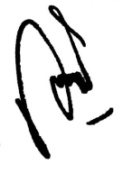 						       (นายอาสมี   เซะบากอ)				                นายกองค์การบริหารส่วนตำบลกายูบอเกาะ